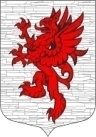 Местная администрациямуниципального образования Лопухинское сельское поселение Ломоносовского муниципального районаЛенинградской областиПОСТАНОВЛЕНИЕ23.03.2022 г.                                                                                                    № 40/1«Об определении места первичного сбора и размещения отработанных ртутьсодержащих ламп на территории муниципального образования Лопухинское сельское поселение МО Ломоносовский муниципальный район Ленинградской области»В соответствии с частью 9 статьи 10 Федерального закона Российской Федерации  от 23.11.2009 года № 261-ФЗ «Об энергосбережении и о повышении энергетической эффективности и о внесении изменений в отдельные законодательные акты Российской Федерации», статьей 14 Федерального закона от 06.10.2003 года № 131-ФЗ «Об общих принципах организации местного самоуправления в Российской Федерации» постановлением Правительства Российской Федерации от 28.12.2020 г. № 2314 "Об утверждении Правил обращения с отходами производства и потребления в части осветительных устройств, электрических ламп, ненадлежащие сбор, накопление, использование, обезвреживание, транспортирование и размещение которых может повлечь причинение вреда жизни, здоровью граждан, вреда животным, растениям и окружающей среде", администрация муниципального образования Лопухинское сельское поселение муниципального образования Ломоносовский муниципальный район Ленинградской области ПОСТАНОВЛЯЕТ:1. Утвердить место первичного сбора и размещения отработанных ртутьсодержащих ламп у потребителей ртутьсодержащих ламп (кроме потребителей ртутьсодержащих ламп, являющихся собственниками, нанимателями, пользователями помещений в многоквартирных домах и имеющих заключенный собственниками указанных помещений договор управления многоквартирными домами или договор оказания услуг и (или) выполнения работ по содержанию и ремонту общего имущества в таких домах) согласно приложению к настоящему постановлению.2. Считать утратившим силу постановление администрации муниципального образования Лопухинское сельское поселение муниципального образования Ломоносовский муниципальный район Ленинградской области от 22 марта 2021 года № 32 «Об определении места первичного сбора и размещения отработанных ртутьсодержащих ламп на территории муниципального образования Лопухинское сельское поселение МО Ломоносовский муниципальный район Ленинградской области».3. Настоящее постановление подлежит размещению на официальном сайте муниципального образования Лопухинское сельское поселение и вступает в силу с момента его официального опубликования.4. Настоящее Постановление вступает в силу со дня обнародования.5. Контроль исполнения настоящего постановления оставляю за собой.                                          Глава администрацииМО Лопухинское сельское поселение		            	Е.Н. АбакумовПриложение к постановлению администрацииМО Лопухинское сельское поселениеЛомоносовского муниципального района  Ленинградской областиот 23.03.2022 № 40/1МЕСТОпервичного сбора и размещения ртутьсодержащих лампу потребителей ртутьсодержащих ламп на территории муниципального образования Лопухинское сельское поселение муниципального образования Ломоносовский муниципальный район Ленинградской области № п/пМесто первичного сбора и размещения контейнеровКоличество контейнеров1Ленинградская область, Ломоносовский район, д. Лопухинка, ул. Первомайская, дом 1 б, здание хозблока1